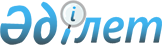 Об утверждении Перечня обязательных услуг портаПриказ Министра по инвестициям и развитию Республики Казахстан от 30 января 2015 года № 75. Зарегистрирован в Министерстве юстиции Республики Казахстан 29 апреля 2015 года № 10868

      В соответствии с подпунктом 26-8) пункта 1 статьи 9 Закона Республики Казахстан от 6 июля 2004 года «О внутреннем водном транспорте» ПРИКАЗЫВАЮ:



      1. Утвердить прилагаемый Перечень обязательных услуг порта.



      2. Комитету транспорта Министерства по инвестициям и развитию Республики Казахстан (Асавбаев А.А.) обеспечить в установленном законодательством порядке:

      1) государственную регистрацию настоящего приказа в Министерстве юстиции Республики Казахстан;

      2) в течении десяти календарных дней после государственной. регистрации настоящего приказа его направление на официальное опубликование в периодических печатных изданиях и в информационно-правовой системе «Әділет»;

      3) размещение настоящего приказа на интернет-ресурсе Министерства по инвестициям и развитию Республики Казахстан и на интранет-портале государственных органов;

      4) в течение десяти рабочих дней после государственной регистрации настоящего приказа в Министерстве юстиции Республики Казахстан представление в Юридический департамент Министерства по инвестициям и развитию Республики Казахстан сведений об исполнении мероприятий, предусмотренных подпунктами 1), 2) и 3) пункта 2 настоящего приказа.



      3. Контроль за исполнением настоящего приказа возложить на первого вице-министра по инвестициям и развитию Республики Казахстан Касымбек Ж.М.



      4. Настоящий приказ вводится в действие по истечении десяти календарных дней после дня его первого официального опубликования.      Министр

      по инвестициям и развитию

      Республики Казахстан                       А. Исекешев      «СОГЛАСОВАН»:

      Министр национальной экономике

      Республики Казахстан

      _____________ Е.А. Досаев

      18 марта 2015 год

Утвержден          

приказом Министра      

по инвестициям и развитию  

Республики Казахстан    

от 30 января 2015 года № 75 

Перечень

обязательных услуг порта      Услуги за заход судна в порт для производства грузовых операций и (или) иных целей с последующим выходом из порта (судозаход):

      1) корабельные - предоставление входа судна в порт и выхода из него;

      2) причальные - предоставление стоянки судам у причалов под грузовыми и вспомогательными операциями; 

      3) якорные - предоставление стоянки судна на внутреннем рейде или у рейдового причала; 

      4) швартовые - разноска швартовых концов судна, отшвартовка, перетяжка и перешвартовка судов; 

      5) в сфере природоохранных мероприятий - принятие с судна без каких-либо ограничений всех видов имеющихся загрязнений (за исключением балластных вод) за время стоянки в порту; 

      6) карантинные - услуги порта по обеспечению:

      предоставления помещения для временной изоляции больных карантинными инфекциями и лиц, которые могут быть носителями инфекции;

      поддержания в надлежащем санитарном состоянии территории и объектов порта;

      профилактического истребления грызунов и насекомых на транспортных судах, портовых объектах.
					© 2012. РГП на ПХВ «Институт законодательства и правовой информации Республики Казахстан» Министерства юстиции Республики Казахстан
				